                                                           с.Будагово“О проведении противопожарных мероприятий на территории Будаговскогосельского поселения”       На основании постановления мэра Тулунского муниципального района от 27.04.2014г. № 53-ПГ  в связи  с введением на территории Иркутской области особого противопожарного режима в период с 18 апреля по 12 мая 2014 года, а так же с увеличением количества и площади лесных пожаров на территории Будаговского муниципального образования, в целях обеспечения пожарной безопасности на территории Будаговского муниципального образования, уменьшения риска возможности перехода лесных пожаров на населенные пункты, в соответствии со статьями 19, 30 Федерального закона от 21 декабря 1994 года № 69-ФЗ “О пожарной безопасности”, Правилами  пожарной безопасности в Российской Федерации (ППБ 01-03), утвержденных Приказом МЧС  РФ №  313 от 18 июня 2003 года, руководствуясь статьи 22 Устава Будаговского муниципального образования.                                                  ПОСТАНОВЛЯЮ:1.На период действия особого противопожарного режима, устанавливаются дополнительные требования пожарной безопасности, предусмотренные техническими регламентами и стандартами, нормами пожарной безопасности, правилами пожарной безопасности, инструкциями и  иными документами, содержащими соответственно обязательные и рекомендательные требования пожарной безопасности.2. Рекомендовать:2.1.Ведущему специалисту Габец Ю.Н. разработать план проведения противопожарных мероприятий с указанием исполнителей  (Ф.И.О., номер телефона).3.Настоящее постановление опубликовать в газете “Будаговский вестник”4.Контроль за выполнение данного постановления оставляю за собой.Глава Будаговскогосельского поселения                                                               И.А.ЛысенкоМероприятияНаправленные на обеспечение пожарной безопасности на территории  Будаговского сельского поселения на период особого  пожарного режима1.Провести осмотр водокачек на которых производится заправка пожарных машин.2.Проверить противопожарный инвентарь и оборудование.3.Провести подворовые обходы  с неблагополучными семьями с проведением  инструктажей.4.Провести инструктажи с наблюдателями на  предмет выявления возгораний на территории    Будаговского МО.5.Обеспечить содержание дорог, подъездов  и подходов к зданиям , источникам водоснабжения в исправном состоянии 6.Осушетвление мероприятий по пожарной пропаганде и обучению населения первичных мер пожарной  безопасности.7.Выпуск и распространение листовок  и противопожарных  инструктажей.8. Организация сходов и собраний с гражданами по вопросу соблюдению  требования  пожарной  безопасности.9.Установления  особого пожарного режима в случае пожарной опасности  организация        патрулирования  территории.10.Проведение опашки территорий вокруг населённых пунктов.Глава БудаговскогоСельского поселения                                                                          Лысенко.И.А.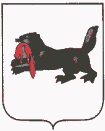 Иркутская  областьТулунский район БУДАГОВСКОЕ СЕЛЬСКОЕ ПОСЕЛЕНИЕГлава  Будаговского сельского поселенияП О С Т А Н О В Л Е Н И Е                 28.04.2014 г.	               № 9- ПГ